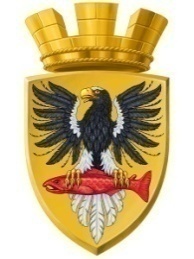 Р О С С И Й С К А Я   Ф Е Д Е Р А Ц И Я КАМЧАТСКИЙ КРАЙ      П О С Т А Н О В Л Е Н И ЕАДМИНИСТРАЦИИ ЕЛИЗОВСКОГО ГОРОДСКОГО ПОСЕЛЕНИЯот  02.03.2016                                                                                            № 176-п            г. Елизово	В соответствии с Федеральным законом от 06.10.2003 № 131-ФЗ «Об общих принципах организации местного самоуправления в Российской Федерации», Уставом Елизовского городского поселения, Порядком принятия решений о разработке муниципальных программ Елизовского городского поселения, их формирования и реализации», утвержденным постановлением администрации Елизовского городского поселения от 28.05.2013 № 339-п (с изменениями)  ПОСТАНОВЛЯЮ:Внести в муниципальную программу «Обеспечение доступным и комфортным жильем жителей Елизовского городского поселения в 2016 году», утвержденную постановлением администрации Елизовского городского поселения от 20.10.2015 № 781-п, изменения согласно приложению к настоящему постановлению.Управлению делами администрации Елизовского городского поселения опубликовать (обнародовать) настоящее постановление в средствах массовой информации и разместить в информационно-телекоммуникационной сети «Интернет» на официальном сайте администрации Елизовского городского поселения.Настоящее постановление вступает в силу после его официального опубликования (обнародования).Контроль за исполнением настоящего постановления оставляю за собой.Глава администрации Елизовскогогородского поселения                                   				Д.Б. ЩипицынИзмененияв муниципальную программу «Обеспечение доступным и комфортным жильем жителей Елизовского городского поселения в 2016 году», утвержденную постановлением администрации Елизовского городского поселения от 20.10.2015 № 781-п В Паспорте Программы:1) раздел «Муниципальные заказчики Программы» изложить в следующей редакции:«Управление имущественных отношений администрации Елизовского городского поселения, Управление архитектуры и градостроительства администрации Елизовского городского поселения, Отдел по культуре, молодежной политике, физической культуре и спорту администрации Елизовского городского поселения»;2) раздел «Разработчик Программы» изложить в следующей редакции:«Управление финансов и экономического развития администрации Елизовского городского поселения»;3) раздел «Исполнители Программы (распорядители средств)» изложить в следующей редакции:«Управление имущественных отношений администрации Елизовского городского поселения, Управление архитектуры и градостроительства администрации Елизовского городского поселения, Отдел по культуре, молодежной политике, физической культуре и спорту администрации Елизовского городского поселения»;5) раздел «Объемы и источники финансирования Программы» изложить в следующей редакции:6) раздел «Контроль за исполнением Программы» изложить в следующей редакции:«Управление финансов и экономического развития администрации Елизовского городского поселения».	2. В части 5 «Прогноз ожидаемых социально-экономических результатов реализации Подпрограммы пункт 5.3. изложить в следующей редакции:«5.3. Степень достижения запланированных результатов определяется целевыми показателями:».	3. В части 6 «Контроль за исполнением программных мероприятий» пункт 6.3. изложить в следующей редакции:«6.3. Управление и контроль ха ходом реализации Программы осуществляет Управление финансов и экономического развития администрации Елизовского городского поселения».4. В Паспорте Подпрограммы 1 «Стимулирование развития жилищного строительства в Елизовском городском поселении в 2016 году» раздел «Объемы и источники финансирования» изложить в следующей редакции:5. Часть 1 «Технико-экономическое обоснование Подпрограммы 1» дополнить абзацем 7 следующего содержания:«Администрация Елизовского городского поселения самостоятельно определяет очередность расселения и сноса многоквартирных домов, признанных аварийными и подлежащих сносу по следующим основаниям:1) наличие заключения Межведомственной комиссии по переводу жилых помещений в нежилые и нежилых помещений в жилые, о согласовании переустройства и (или) перепланировки жилых и нежилых помещений в жилых домах, а также, о признании помещения жилым помещением, жилого помещения непригодным для проживания и многоквартирного дома аварийным и подлежащим сносу на территории Елизовского городского поселения о выявлении оснований для признания многоквартирного дома аварийным и подлежащим сносу;2) наличие заключения по сейсмостойкости здания «недопустимое состояние», согласно Методике по обследованию зданий типовой застройки с целью определения их сейсмостойкости и необходимости сейсмоусиления, утвержденной приказом от 30.06.2009 №43 Министерства строительства Камчатского края;3) принятие решения по комплексной застройке территории в соответствии с утвержденной градостроительной документацией и местными нормативами градостроительного проектирования взамен точечной застройки;4) наличие нежилых помещений в многоквартирном доме».6. В части 3 «Мероприятия по реализации Подпрограммы 1 и ее ресурсное обеспечение» пункт 3.4. изложить в следующей редакции:	«3.4. Финансирование Подпрограммы 1 предусматривается на принципах софинансирования за счет средств краевого и местного бюджетов.	Общий объем финансовых средств составляет – 27 334,72912 тыс. рублей, в том числе:	- краевой бюджет  - 20 076,93182 тыс. рублей;	- местный бюджет – 7 257,79730 тыс. рублей». 	7. В части 5 «Прогноз ожидаемых социально-экономических результатов реализации Подпрограммы 1» пункт 5.2. изложить в следующей редакции:«5.2. Степень достижения запланированных результатов определяется целевыми показателями:».8. В Паспорте Подпрограммы 3 «Адресная программа по переселению граждан из аварийного жилищного фонда в Елизовском городском поселении в 2016 году»:1) раздел «Муниципальный заказчик Подпрограммы 3» изложить в следующей редакции:«Управление имущественных отношений администрации Елизовского городского поселения»;2) раздел «Разработчик Подпрограммы 3» изложить в следующей редакции:«Управление имущественных отношений администрации Елизовского городского поселения»;3) раздел «Исполнители Подпрограммы 3» изложить в следующей редакции:«Управление имущественных отношений администрации Елизовского городского поселения»;4) раздел «Объемы и источники финансирования Подпрограммы 3» изложить в следующей редакции:5) раздел «Контроль за исполнением Подпрограммы 3» изложить в следующей редакции:«Управление имущественных отношений администрации Елизовского городского поселения».9. В части 3 «Мероприятия по реализации Подпрограммы 3 и ее ресурсное обеспечение» пункт 3.3. изложить в следующей редакции:«3.3. Мероприятия (Приложение №4) Подпрограммы 3 реализуются за счет средств краевого и местного бюджетов. Общий объём финансирования Подпрограммы 3 за счёт всех источников составляет  4 558,8000 тыс. рублей, в том числе: - краевой бюджет – 4 232,5900 тыс. рублей; - местный бюджет – 326,2100 тыс. рублей.Расчёт объема финансирования Подпрограммы 3 приведён в Приложении № 5 к Программе».10. В части 6 «Контроль за исполнением мероприятий Подпрограммы 3» пункт 6.1. изложить в следующей редакции:«6.1. Общее руководство и контроль за исполнением мероприятий Подпрограммы 3 осуществляется Управлением имущественных отношений администрации Елизовского городского поселения».11. В Паспорте Подпрограммы 5 «Переселение граждан из аварийных жилых домов и непригодных для проживания жилых помещений в Елизовском городском поселении»:1) раздел «Муниципальный заказчик Подпрограммы 5» изложить в следующей редакции:«Управление имущественных отношений администрации Елизовского городского поселения»;2) раздел «Разработчик Подпрограммы 5» изложить в следующей редакции:«Управление имущественных отношений администрации Елизовского городского поселения»;3) раздел «Ответственный исполнитель Подпрограммы 5» изложить в следующей редакции:«Управление имущественных отношений администрации Елизовского городского поселения»;4) раздел «Участники Подпрограммы 5» - исключить;5) раздел «Контроль за исполнением Подпрограммы 5» изложить в следующей редакции:«осуществляет Управление имущественных отношений администрации Елизовского городского поселения».12. В части 6 «Контроль за исполнением мероприятий Подпрограммы 5» пункт 6.1. изложить в следующей редакции:«6.1. Общее руководство и контроль за исполнением мероприятий Подпрограммы 5 осуществляется Управлением имущественных отношений администрации Елизовского городского поселения».	13. Приложение № 1 к программе «Обеспечение доступным и комфортным жильем жителей Елизовского городского поселения в 2016 году» изложить в новой редакции:».14. Приложение  № 2  к программе «Обеспечение доступным и комфортным жильем  жителей Елизовского городского поселения в 2016 году» изложить в новой редакции:».15. Приложение  № 4  к программе «Обеспечение доступным и комфортным жильем  жителей Елизовского городского поселения в 2016 году» изложить в новой редакции:».16. Приложение № 5 к программе «Расчет объема финансирования Подпрограммы 3 «Адресная программа по переселению граждан из аварийного жилищного фонда в Елизовском городском поселении в 2016 году» изложить в новой редакции:».О внесении изменений в  муниципальную программу  «Обеспечение доступным и комфортным жильем жителей Елизовского городского поселения в 2016 году»«Объемы и источники финансирования ПрограммыОбщий объем финансирования Программы составляет 206 187,90012 тыс. рублей, в том числе:- федеральный бюджет – 2357,14300 тыс. рублей;-  краевой бюджет – 179 294,16482 тыс. рублей;- местный бюджет – 10 608,02130 тыс. рублей;- внебюджетные источники – 13 928,57100 тыс. рублей.Объем финансового обеспечения на реализацию:- Подпрограммы 1 "Стимулирование развития жилищного строительства в Елизовском городском  поселении в 2016 году " 27 334,72912 тыс. рублей, в том числе:-  краевой бюджет – 20 076,93182 тыс. рублей;- местный бюджет – 7 257,79730 тыс. рублей;- Подпрограммы 2 «Повышение устойчивости жилых домов, основных объектов систем жизнеобеспечения в Елизовском городском поселении в 2016 году» 200,0000 тыс. рублей, в том числе:-  краевой бюджет – 0,00000 тыс. рублей;- местный бюджет – 200,00000 тыс. рублей;- Подпрограммы 3 "Адресная программа по переселению граждан из аварийного жилищного фонда в Елизовском городском поселении в 2016 году "поселении"  4 558,80000 тыс. рублей, в том числе:-  краевой бюджет – 4232,59000 тыс. рублей;- местный бюджет – 326,21000 тыс. рублей;- Подпрограммы 5 «Переселение граждан из аварийных жилых домов и непригодных для проживания жилых помещений в Елизовском городском поселении в 2016 году» 152 665,80000 тыс. рублей, в том числе:-  краевой бюджет – 151 341,78600 тыс. рублей;- местный бюджет – 1 324,01400 тыс. рублей;- Подпрограммы 6 "Обеспечение жильем молодых семей в Елизовском городском поселении в 2016 году " 21 428,57100 тыс.  рублей, в том числе:- федеральный бюджет –  2357,14300 тыс. рублей;-  краевой бюджет – 3 642,85700 тыс. рублей;- местный бюджет – 1 500,0000 тыс. рублей;- внебюджетные источники – 13 928,57100 тыс. рублей»;№п/пЦелевой показатель (индикатор)Ед. изм.Планируемое значение на 2016 годПодпрограмма 1 «Стимулирование развития жилищного строительства в Елизовском городском поселении в 2016 году»Подпрограмма 1 «Стимулирование развития жилищного строительства в Елизовском городском поселении в 2016 году»Подпрограмма 1 «Стимулирование развития жилищного строительства в Елизовском городском поселении в 2016 году»Подпрограмма 1 «Стимулирование развития жилищного строительства в Елизовском городском поселении в 2016 году»1Разработка проектной документациишт.10Подпрограмма 2 «Повышение устойчивости жилых домов, основных объектов и систем жизнеобеспечения в Елизовском городском поселении в 2016 году»Подпрограмма 2 «Повышение устойчивости жилых домов, основных объектов и систем жизнеобеспечения в Елизовском городском поселении в 2016 году»Подпрограмма 2 «Повышение устойчивости жилых домов, основных объектов и систем жизнеобеспечения в Елизовском городском поселении в 2016 году»Подпрограмма 2 «Повышение устойчивости жилых домов, основных объектов и систем жизнеобеспечения в Елизовском городском поселении в 2016 году»1Количество многоквартирных домов обследуемых на предмет определения дефицита сейсмостойкостишт.10Подпрограммы 3 «Адресная программа по переселению граждан из аварийного жилищного фонда в Елизовском городском  поселении в 2016 году»Подпрограммы 3 «Адресная программа по переселению граждан из аварийного жилищного фонда в Елизовском городском  поселении в 2016 году»Подпрограммы 3 «Адресная программа по переселению граждан из аварийного жилищного фонда в Елизовском городском  поселении в 2016 году»Подпрограммы 3 «Адресная программа по переселению граждан из аварийного жилищного фонда в Елизовском городском  поселении в 2016 году»1Расселение двухквартирного аварийного жилого домакв.м.33,62Снос аварийного многоквартирного домаед.1,0Подпрограмма 5 «Переселение граждан из аварийных жилых домов и непригодных для проживания жилых помещений в Елизовском городском поселении в 2016 году»Подпрограмма 5 «Переселение граждан из аварийных жилых домов и непригодных для проживания жилых помещений в Елизовском городском поселении в 2016 году»Подпрограмма 5 «Переселение граждан из аварийных жилых домов и непригодных для проживания жилых помещений в Елизовском городском поселении в 2016 году»Подпрограмма 5 «Переселение граждан из аварийных жилых домов и непригодных для проживания жилых помещений в Елизовском городском поселении в 2016 году»1Расселение аварийных жилых домовед.61Расселение аварийных жилых домовкв.м.1768,6Подпрограмма 6 «Обеспечение жильем молодых семей в Елизовском городском поселении в 2016 году»Подпрограмма 6 «Обеспечение жильем молодых семей в Елизовском городском поселении в 2016 году»Подпрограмма 6 «Обеспечение жильем молодых семей в Елизовском городском поселении в 2016 году»Подпрограмма 6 «Обеспечение жильем молодых семей в Елизовском городском поселении в 2016 году»1Доля молодых семей, обеспеченных жильем, в общем количестве молодых семей, нуждающихся в улучшении жилищных условий%12,02Количество молодых семей получивших сертификаты на получения жильяшт.10«Объемы и источники финансированияОбщий объем финансовых средств составляет 27 334,72912 тыс. рублей, в том числе:- краевой бюджет  - 20 076,93182 тыс. рублей;- местный бюджет – 7 257,79730 тыс. рублей».№п/пЦелевой показатель (индикатор)Ед.изм.Планируемое значение на 
2016 годПодпрограмма 1 «Стимулирование развития жилищного строительства в Елизовском городском поселении в 2016 году»Подпрограмма 1 «Стимулирование развития жилищного строительства в Елизовском городском поселении в 2016 году»Подпрограмма 1 «Стимулирование развития жилищного строительства в Елизовском городском поселении в 2016 году»Подпрограмма 1 «Стимулирование развития жилищного строительства в Елизовском городском поселении в 2016 году»1Разработка проектной документациишт.10«Объемы и источники финансирования Подпрограммы 3Общий объем финансовых средств составляет 4 558,8000 тыс. рублей, в том числе:- краевой бюджет  - 4 232,5900 тыс. рублей;- местный бюджет – 326,2100 тыс. рублей»;«Приложение №1                                                                                                                                                               к Программе "Обеспечение доступным и комфортным жильем жителей Елизовского городского поселения  в 2016 году"«Приложение №1                                                                                                                                                               к Программе "Обеспечение доступным и комфортным жильем жителей Елизовского городского поселения  в 2016 году"Финансовое обеспечение реализации муниципальной программы "Обеспечение доступным и комфортным жильем жителей Елизовского городского поселения                                                                         в 2016 году"Финансовое обеспечение реализации муниципальной программы "Обеспечение доступным и комфортным жильем жителей Елизовского городского поселения                                                                         в 2016 году"Финансовое обеспечение реализации муниципальной программы "Обеспечение доступным и комфортным жильем жителей Елизовского городского поселения                                                                         в 2016 году"Финансовое обеспечение реализации муниципальной программы "Обеспечение доступным и комфортным жильем жителей Елизовского городского поселения                                                                         в 2016 году"Финансовое обеспечение реализации муниципальной программы "Обеспечение доступным и комфортным жильем жителей Елизовского городского поселения                                                                         в 2016 году"тыс. рублей№ п/пНаименование Программы/ПодпрограммыИсточники финансированияИсточники финансированияОбъем средств на реализацию мероприятий1"Обеспечение доступным и комфортным жильем жителей Елизовского городского поселения в 2016 году"ВсегоВсего206 187,900121"Обеспечение доступным и комфортным жильем жителей Елизовского городского поселения в 2016 году"Федеральный бюджетФедеральный бюджет2 357,143001"Обеспечение доступным и комфортным жильем жителей Елизовского городского поселения в 2016 году"Краевой бюджетКраевой бюджет179 294,164821"Обеспечение доступным и комфортным жильем жителей Елизовского городского поселения в 2016 году"Местный бюджетМестный бюджет10 608,021301"Обеспечение доступным и комфортным жильем жителей Елизовского городского поселения в 2016 году"Внебюджетные источникиВнебюджетные источники13 928,57100 1.1Подпрограмма 1 "Стимулирование  развития жилищного  строительства  в  Елизовском городском  поселении в 2016 году"ВсегоВсего27 334,72912 1.1Подпрограмма 1 "Стимулирование  развития жилищного  строительства  в  Елизовском городском  поселении в 2016 году"Федеральный бюджетФедеральный бюджет0,00000 1.1Подпрограмма 1 "Стимулирование  развития жилищного  строительства  в  Елизовском городском  поселении в 2016 году"Краевой бюджетКраевой бюджет20 076,93182 1.1Подпрограмма 1 "Стимулирование  развития жилищного  строительства  в  Елизовском городском  поселении в 2016 году"Местный бюджетМестный бюджет7 257,79730 1.1Подпрограмма 1 "Стимулирование  развития жилищного  строительства  в  Елизовском городском  поселении в 2016 году"Внебюджетные источникиВнебюджетные источники0,000 1.2Подпрограмма 2 "Повышение устойчивости жилых домов, основных объектов и систем жизнеобеспечения  в  Елизовском городском  поселении в 2016 году"ВсегоВсего200,00000 1.2Подпрограмма 2 "Повышение устойчивости жилых домов, основных объектов и систем жизнеобеспечения  в  Елизовском городском  поселении в 2016 году"Федеральный бюджетФедеральный бюджет0,00000 1.2Подпрограмма 2 "Повышение устойчивости жилых домов, основных объектов и систем жизнеобеспечения  в  Елизовском городском  поселении в 2016 году"Краевой бюджетКраевой бюджет0,00000 1.2Подпрограмма 2 "Повышение устойчивости жилых домов, основных объектов и систем жизнеобеспечения  в  Елизовском городском  поселении в 2016 году"Местный бюджетМестный бюджет200,00000 1.2Подпрограмма 2 "Повышение устойчивости жилых домов, основных объектов и систем жизнеобеспечения  в  Елизовском городском  поселении в 2016 году"Внебюджетные источникиВнебюджетные источники0,00000 1.3Подпрограмма  3 "Адресная программа  по переселению граждан из аварийного жилищного фонда в Елизовском городском  поселении в 2016 году"ВсегоВсего4 558,80000 1.3Подпрограмма  3 "Адресная программа  по переселению граждан из аварийного жилищного фонда в Елизовском городском  поселении в 2016 году"Федеральный бюджетФедеральный бюджет0,00000 1.3Подпрограмма  3 "Адресная программа  по переселению граждан из аварийного жилищного фонда в Елизовском городском  поселении в 2016 году"Краевой бюджетКраевой бюджет4 232,59000 1.3Подпрограмма  3 "Адресная программа  по переселению граждан из аварийного жилищного фонда в Елизовском городском  поселении в 2016 году"Местный бюджетМестный бюджет326,21000 1.3Подпрограмма  3 "Адресная программа  по переселению граждан из аварийного жилищного фонда в Елизовском городском  поселении в 2016 году"Внебюджетные источникиВнебюджетные источники0,00000 1.4Подпрограмма  5 "Переселение граждан из аварийных жилых домов и непригодных для проживания жилых помещений в Елизовском городском  поселении в 2016 году"ВсегоВсего152 665,80000 1.4Подпрограмма  5 "Переселение граждан из аварийных жилых домов и непригодных для проживания жилых помещений в Елизовском городском  поселении в 2016 году"Федеральный бюджетФедеральный бюджет0,00000 1.4Подпрограмма  5 "Переселение граждан из аварийных жилых домов и непригодных для проживания жилых помещений в Елизовском городском  поселении в 2016 году"Краевой бюджетКраевой бюджет151 341,78600 1.4Подпрограмма  5 "Переселение граждан из аварийных жилых домов и непригодных для проживания жилых помещений в Елизовском городском  поселении в 2016 году"Местный бюджетМестный бюджет1 324,01400 1.4Подпрограмма  5 "Переселение граждан из аварийных жилых домов и непригодных для проживания жилых помещений в Елизовском городском  поселении в 2016 году"Внебюджетные источникиВнебюджетные источники0,000 1.5Подпрограмма 6 "Обеспечение  жильем  молодых семей в Елизовском городском  поселении в 2016 году"ВсегоВсего21 428,57100 1.5Подпрограмма 6 "Обеспечение  жильем  молодых семей в Елизовском городском  поселении в 2016 году"Федеральный бюджетФедеральный бюджет2 357,14300 1.5Подпрограмма 6 "Обеспечение  жильем  молодых семей в Елизовском городском  поселении в 2016 году"Краевой бюджетКраевой бюджет3 642,85700 1.5Подпрограмма 6 "Обеспечение  жильем  молодых семей в Елизовском городском  поселении в 2016 году"Местный бюджетМестный бюджет1 500,00000 1.5Подпрограмма 6 "Обеспечение  жильем  молодых семей в Елизовском городском  поселении в 2016 году"Внебюджетные источникиВнебюджетные источники13 928,57100№ п/пНаименование мероприятияСрок исполненияИсточники финансированияОбъем финансирования, тыс. рублейОтветственный исполнитель1Разработка проектов градостроительной документации, в том числе:2016 г.Всего21 276,76769Управление архитектуры и градостроительства администрации Елизовского городского поселения1Разработка проектов градостроительной документации, в том числе:2016 г.краевой бюджет17 500,00000Управление архитектуры и градостроительства администрации Елизовского городского поселения1Разработка проектов градостроительной документации, в том числе:2016 г.местный бюджет3 776,76769Управление архитектуры и градостроительства администрации Елизовского городского поселения1.1.Проект корректировки Генерального плана Елизовского городского поселения2016 г.Всего2 133,97279Управление архитектуры и градостроительства администрации Елизовского городского поселения1.1.Проект корректировки Генерального плана Елизовского городского поселения2016 г.краевой бюджет2 112,63304Управление архитектуры и градостроительства администрации Елизовского городского поселения1.1.Проект корректировки Генерального плана Елизовского городского поселения2016 г.местный бюджет21,33975Управление архитектуры и градостроительства администрации Елизовского городского поселения1.2.Проект корректировки Правил землепользования и застройки Елизовского городского поселения2016 г.Всего1 255,27811Управление архитектуры и градостроительства администрации Елизовского городского поселения1.2.Проект корректировки Правил землепользования и застройки Елизовского городского поселения2016 г.краевой бюджет1 242,72533Управление архитектуры и градостроительства администрации Елизовского городского поселения1.2.Проект корректировки Правил землепользования и застройки Елизовского городского поселения2016 г.местный бюджет12,55278Управление архитектуры и градостроительства администрации Елизовского городского поселения1.3.Проект планировки и межевания на застроенную территорию в кадастровом квартале 41:05:0101001 в Елизовском городском поселении2016 г.Всего650,00000Управление архитектуры и градостроительства администрации Елизовского городского поселения1.3.Проект планировки и межевания на застроенную территорию в кадастровом квартале 41:05:0101001 в Елизовском городском поселении2016 г.краевой бюджет643,50000Управление архитектуры и градостроительства администрации Елизовского городского поселения1.3.Проект планировки и межевания на застроенную территорию в кадастровом квартале 41:05:0101001 в Елизовском городском поселении2016 г.местный бюджет6,50000Управление архитектуры и градостроительства администрации Елизовского городского поселения1.4.Проект планировки и межевания на застроенную территорию в кадастровом квартале 41:05:0101002 в Елизовском городском поселении2016 г.Всего390,00000Управление архитектуры и градостроительства администрации Елизовского городского поселения1.4.Проект планировки и межевания на застроенную территорию в кадастровом квартале 41:05:0101002 в Елизовском городском поселении2016 г.краевой бюджет386,10000Управление архитектуры и градостроительства администрации Елизовского городского поселения1.4.Проект планировки и межевания на застроенную территорию в кадастровом квартале 41:05:0101002 в Елизовском городском поселении2016 г.местный бюджет3,90000Управление архитектуры и градостроительства администрации Елизовского городского поселения1.5.Проект планировки и межевания на застроенную территорию в кадастровом квартале 41:05:0101003 в Елизовском городском поселении2016 г.Всего1 705,44440Управление архитектуры и градостроительства администрации Елизовского городского поселения1.5.Проект планировки и межевания на застроенную территорию в кадастровом квартале 41:05:0101003 в Елизовском городском поселении2016 г.краевой бюджет1 688,38996Управление архитектуры и градостроительства администрации Елизовского городского поселения1.5.Проект планировки и межевания на застроенную территорию в кадастровом квартале 41:05:0101003 в Елизовском городском поселении2016 г.местный бюджет17,05444Управление архитектуры и градостроительства администрации Елизовского городского поселения1.6.Проект планировки и межевания на застроенную территорию в кадастровом квартале 41:05:0101004 в Елизовском городском поселении2016 г.Всего1 968,26928Управление архитектуры и градостроительства администрации Елизовского городского поселения1.6.Проект планировки и межевания на застроенную территорию в кадастровом квартале 41:05:0101004 в Елизовском городском поселении2016 г.краевой бюджет1 948,58659Управление архитектуры и градостроительства администрации Елизовского городского поселения1.6.Проект планировки и межевания на застроенную территорию в кадастровом квартале 41:05:0101004 в Елизовском городском поселении2016 г.местный бюджет19,68269Управление архитектуры и градостроительства администрации Елизовского городского поселения1.7.Проект планировки и межевания на застроенную территорию в кадастровом квартале 41:05:0101007 в Елизовском городском поселении2016 г.Всего1 501,686741.7.Проект планировки и межевания на застроенную территорию в кадастровом квартале 41:05:0101007 в Елизовском городском поселении2016 г.краевой бюджет1 486,669871.7.Проект планировки и межевания на застроенную территорию в кадастровом квартале 41:05:0101007 в Елизовском городском поселении2016 г.местный бюджет15,016871.8.Проект планировки и межевания на застроенную территорию в кадастровом квартале 41:05:0101008 в Елизовском городском поселении2016 г.Всего8 072,116371.8.Проект планировки и межевания на застроенную территорию в кадастровом квартале 41:05:0101008 в Елизовском городском поселении2016 г.краевой бюджет7 991,395211.8.Проект планировки и межевания на застроенную территорию в кадастровом квартале 41:05:0101008 в Елизовском городском поселении2016 г.местный бюджет80,721161.9.Проект межевания с/х земель совхоза "Ягодный" (поле №1 в кадастровом квартале 41:05:0101003)2016 г.Всего2 000,000001.9.Проект межевания с/х земель совхоза "Ягодный" (поле №1 в кадастровом квартале 41:05:0101003)2016 г.краевой бюджет0,000001.9.Проект межевания с/х земель совхоза "Ягодный" (поле №1 в кадастровом квартале 41:05:0101003)2016 г.местный бюджет2 000,000001.10.Корректировка проекта планировки и межевания территории Елизовского городского поселения в границах: ул. В.Кручины – ул. Геофизическая – ул. Спортивная – ул. Жупановская2016 г.Всего1 600,000001.10.Корректировка проекта планировки и межевания территории Елизовского городского поселения в границах: ул. В.Кручины – ул. Геофизическая – ул. Спортивная – ул. Жупановская2016 г.краевой бюджет0,000001.10.Корректировка проекта планировки и межевания территории Елизовского городского поселения в границах: ул. В.Кручины – ул. Геофизическая – ул. Спортивная – ул. Жупановская2016 г.местный бюджет1 600,000002.Разработка  проектной документации на строительство инженерной инфраструктуры 2016 г.Всего2 602,961432.Разработка  проектной документации на строительство инженерной инфраструктуры 2016 г.краевой бюджет2 576,931822.Разработка  проектной документации на строительство инженерной инфраструктуры 2016 г.местный бюджет26,029613.Обновление топографических карт с векторизацией  на застроенную территорию в Елизовском городском поселении М 1:5002016 г.Всего3 455,000003.Обновление топографических карт с векторизацией  на застроенную территорию в Елизовском городском поселении М 1:5002016 г.краевой бюджет0,000003.Обновление топографических карт с векторизацией  на застроенную территорию в Елизовском городском поселении М 1:5002016 г.местный бюджет3 455,00000ИТОГО:Всего27 334,72912ИТОГО:краевой бюджет20 076,93182ИТОГО:местный бюджет7 257,79730«Приложение № 4                                                                                                          к Программе "Обеспечение доступным и комфортным жильем жителей Елизовского городского поселения в 2016 году"«Приложение № 4                                                                                                          к Программе "Обеспечение доступным и комфортным жильем жителей Елизовского городского поселения в 2016 году"Перечень основных мероприятий  Подпрограммы 3 "Адресная программа  по переселению граждан из аварийного жилищного фонда в Елизовском городском  поселении в 2016 году"Перечень основных мероприятий  Подпрограммы 3 "Адресная программа  по переселению граждан из аварийного жилищного фонда в Елизовском городском  поселении в 2016 году"Перечень основных мероприятий  Подпрограммы 3 "Адресная программа  по переселению граждан из аварийного жилищного фонда в Елизовском городском  поселении в 2016 году"Перечень основных мероприятий  Подпрограммы 3 "Адресная программа  по переселению граждан из аварийного жилищного фонда в Елизовском городском  поселении в 2016 году"Перечень основных мероприятий  Подпрограммы 3 "Адресная программа  по переселению граждан из аварийного жилищного фонда в Елизовском городском  поселении в 2016 году"Перечень основных мероприятий  Подпрограммы 3 "Адресная программа  по переселению граждан из аварийного жилищного фонда в Елизовском городском  поселении в 2016 году"№ п/пНаименование мероприятияСроки исполненияИсточники финансированияОбъемы финансирования 
тыс. рублей Ответственный исполнитель№ п/пНаименование мероприятияСроки исполненияИсточники финансированияОбъемы финансирования 
тыс. рублей Ответственный исполнитель№ п/пНаименование мероприятияСроки исполненияИсточники финансированияОбъемы финансирования 
тыс. рублей Ответственный исполнитель1.Переселение граждан из аварийного жилищного фонда в Елизовском городском поселении в соответствии с жилищным законодательством (расчёт прилагается)2016 годВсего4 258,800Управление жилищно коммунального хозяйства Елизовского городского поселения1.Переселение граждан из аварийного жилищного фонда в Елизовском городском поселении в соответствии с жилищным законодательством (расчёт прилагается)2016 годкраевой бюджет4 232,590Управление жилищно коммунального хозяйства Елизовского городского поселения1.Переселение граждан из аварийного жилищного фонда в Елизовском городском поселении в соответствии с жилищным законодательством (расчёт прилагается)2016 годместный бюджет26,210Управление жилищно коммунального хозяйства Елизовского городского поселения2.Снос аварийных  домов2016 годВсего100,000Управление жилищно коммунального хозяйства Елизовского городского поселения2.Снос аварийных  домов2016 годкраевой бюджет0,000Управление жилищно коммунального хозяйства Елизовского городского поселения2.Снос аварийных  домов2016 годместный бюджет100,000Управление жилищно коммунального хозяйства Елизовского городского поселения3.Разработка заключений о техническом состоянии многоквартирных домов, подлежащих признанию аварийными2016 годВсего200,000Управление жилищно коммунального хозяйства Елизовского городского поселения3.Разработка заключений о техническом состоянии многоквартирных домов, подлежащих признанию аварийными2016 годкраевой бюджет0,000Управление жилищно коммунального хозяйства Елизовского городского поселения3.Разработка заключений о техническом состоянии многоквартирных домов, подлежащих признанию аварийными2016 годместный бюджет200,000Управление жилищно коммунального хозяйства Елизовского городского поселенияИТОГОхВсего4 558,800хИТОГОхкраевой бюджет4 232,590хИТОГОхместный бюджет326,210хПриложение № 5                                                                                                                                                                                                                                       к Программе "Обеспечение доступным и комфортным жильем жителей Елизовского городского поселения  в 2016 году"Приложение № 5                                                                                                                                                                                                                                       к Программе "Обеспечение доступным и комфортным жильем жителей Елизовского городского поселения  в 2016 году"Приложение № 5                                                                                                                                                                                                                                       к Программе "Обеспечение доступным и комфортным жильем жителей Елизовского городского поселения  в 2016 году"Расчет объема финансирования мероприятий Подпрограммы 3 «Адресная программа  по переселению граждан из аварийного  жилищного фонда в Елизовском городском  поселении в 2016 году» Расчет объема финансирования мероприятий Подпрограммы 3 «Адресная программа  по переселению граждан из аварийного  жилищного фонда в Елизовском городском  поселении в 2016 году» Расчет объема финансирования мероприятий Подпрограммы 3 «Адресная программа  по переселению граждан из аварийного  жилищного фонда в Елизовском городском  поселении в 2016 году» Расчет объема финансирования мероприятий Подпрограммы 3 «Адресная программа  по переселению граждан из аварийного  жилищного фонда в Елизовском городском  поселении в 2016 году» Расчет объема финансирования мероприятий Подпрограммы 3 «Адресная программа  по переселению граждан из аварийного  жилищного фонда в Елизовском городском  поселении в 2016 году» Расчет объема финансирования мероприятий Подпрограммы 3 «Адресная программа  по переселению граждан из аварийного  жилищного фонда в Елизовском городском  поселении в 2016 году» Расчет объема финансирования мероприятий Подпрограммы 3 «Адресная программа  по переселению граждан из аварийного  жилищного фонда в Елизовском городском  поселении в 2016 году» Расчет объема финансирования мероприятий Подпрограммы 3 «Адресная программа  по переселению граждан из аварийного  жилищного фонда в Елизовском городском  поселении в 2016 году» Расчет объема финансирования мероприятий Подпрограммы 3 «Адресная программа  по переселению граждан из аварийного  жилищного фонда в Елизовском городском  поселении в 2016 году» Расчет объема финансирования мероприятий Подпрограммы 3 «Адресная программа  по переселению граждан из аварийного  жилищного фонда в Елизовском городском  поселении в 2016 году» Расчет объема финансирования мероприятий Подпрограммы 3 «Адресная программа  по переселению граждан из аварийного  жилищного фонда в Елизовском городском  поселении в 2016 году» Расчет объема финансирования мероприятий Подпрограммы 3 «Адресная программа  по переселению граждан из аварийного  жилищного фонда в Елизовском городском  поселении в 2016 году» Расчет объема финансирования мероприятий Подпрограммы 3 «Адресная программа  по переселению граждан из аварийного  жилищного фонда в Елизовском городском  поселении в 2016 году» Расчет объема финансирования мероприятий Подпрограммы 3 «Адресная программа  по переселению граждан из аварийного  жилищного фонда в Елизовском городском  поселении в 2016 году» Расчет объема финансирования мероприятий Подпрограммы 3 «Адресная программа  по переселению граждан из аварийного  жилищного фонда в Елизовском городском  поселении в 2016 году» Расчет объема финансирования мероприятий Подпрограммы 3 «Адресная программа  по переселению граждан из аварийного  жилищного фонда в Елизовском городском  поселении в 2016 году» Кол-во квартирАдрес жилого помещения, расположенного  в аварийном домеКол-во пересел.граждан челФорма собственностиПлощадь рассел. ж/пом. Способ предоставленияСт-ть 1 кв.м предост. жилья, т.руб.Стоимость переселения граждан, тыс..рубСтоимость переселения граждан, тыс..рубСтоимость переселения граждан, тыс..рубПлощадь приобретаемого  у застройщика ж/помещ., кв.мОплата разницы в площадях за счет средств  краевого бюджета Оплата разницы в площадях за счет средств  краевого бюджета Общая стоимость переселенияОбщая стоимость переселенияОбщая стоимость переселенияКол-во квартирАдрес жилого помещения, расположенного  в аварийном домеКол-во пересел.граждан челФорма собственностиПлощадь рассел. ж/пом. Способ предоставленияСт-ть 1 кв.м предост. жилья, т.руб.Всего, в том числе:за счет средств краевого бюджета, 99%за счет средств местного бюджета, 1%Площадь приобретаемого  у застройщика ж/помещ., кв.мкв.мтыс.руб.Всего, в том числе:за счет средств краевого                                                                                                                                                                                                                                              бюджета(гр.9+гр.13)за счет средств местного бюджета 123456789101112131415161Переселение граждан из аварийных многоквартирных домов в 2016 году:                                         ул. Ленинская 28 кв.11муниц.33,6приоб.78,02 620,80  2 594,59  26,21  54,621,001638,004 258,80  4 232,59  26,21  2Снос аварийных домов100,00  0,00100,003Разработка заключений о техническом состоянии многоквартирных домов, подлежащих признанию аварийными200,00  0,00200,00Всего4558,804232,59326,21